IEEE P802.11
Wireless LANsCID 1810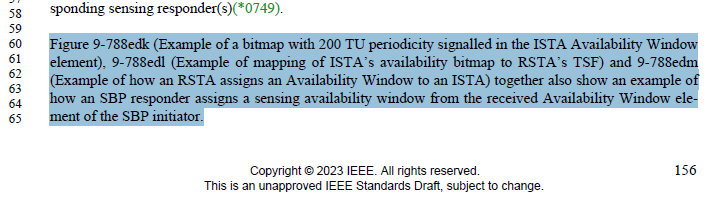 CID 2107DiscussionProblem statement:In the current 802.11bf draft, for TB sensing measurement setup, AP directly assigns the availability window to the associated STA by transmitting Sensing Measurement Request frame. In this frame, the Availability window field indicates the assigned availability window to the sensing responders. If the AP assigns the availability window without acquiring the ISTA availability window element from the associated STA, it is possible that the associated STA is not available in the assigned availability window. Thus, the non-AP STA may not able to conduct the TB sensing measurement , as all TB sensing measurement shall take place within a sensing availability window. This will cause Waste of resource.Measurement setup cannot be established.That is, this is an existing flaw in the current 11bf draft. For reference: examples of the other availability window assignments:Availability window assignment for unassociated STA in 11bfThe unassociated STA transmit a Sensing Measurement Query frame to solicit a Sensing Measurement Request frame. The Sensing Measurement Query frame includes an ISTA Availability Window element to indicate its availability. 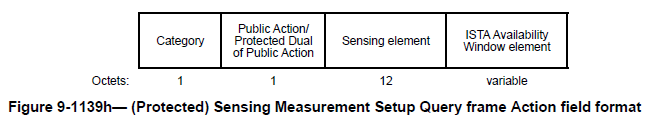 The AP assigns an availability window to an unassociated STA based on the ISTA Availability Window. The assignment is indicated in the Availability Window field in a TB Sensing Specific subelement in a Sensing Measurement Request frame. 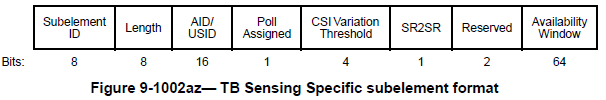 Availability window assignment for SBP procedure in 11bfThe non-AP STA transmits an SBP request frame which includes an ISTA Availability Window element to indicate its availability.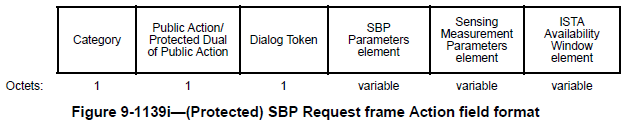 The AP assigns the availability window in the RSTA availability window element of the SBP response frame.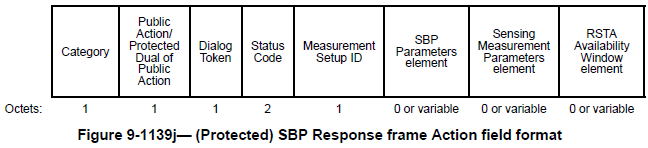 Availability window assignment in 802.11az – TB rangingThe non-AP STA transmits IFTMR frame which contains an ISTA availability window element in the Availability Window field to indicate its availability.Based on the received IFTMR frame, the AP transmits the FTM frame which include the RSTA Availability Window element in the Availability Window field to assign availability windows. 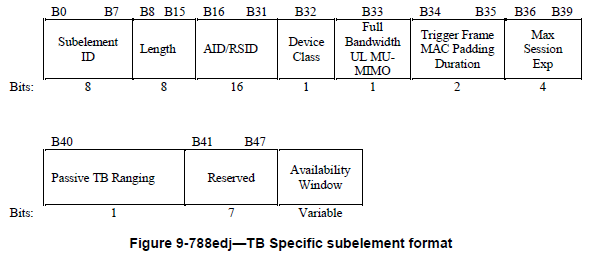 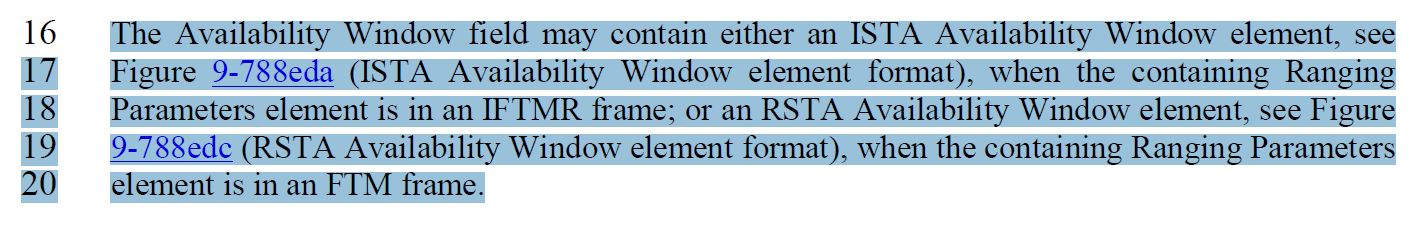 Proposed changeTherefore, to assign the availability window to the associated STAs, we can re-use the availability window assignment procedure in 11az. The AP (sensing initiator) transmits a Sensing Measurement Request frame which contains one or more RSTA availability information subfields in the RSTA availability window elements in Availability Window field. Then, the non-AP STA (sensing responder) indicates its availability in the Assigned Availability Window field (bitmap) in the Sensing Measurement Response frame. If the non-AP STA is not available in all of the assigned availability windows, the non-AP STA shall set the status code to REJECTED_WITH_SUGGESTED_CHANGES and indicate its preferred availability allocation by including an ISTA Availability Window element in the Availability Window field in the sensing Measurement Response frame.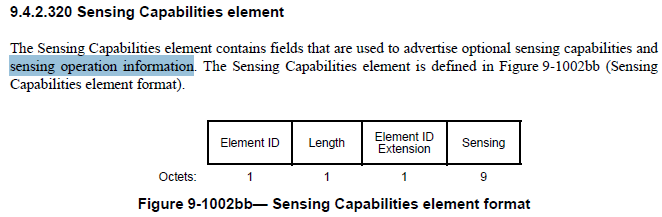 Discussion endResolutionInstructions to the editor: please modify the paragraphs in the subclause in P135L39 to P135L50 in 11.55.1.4 Sensing Measurement Session in D1.1 as shown below:If the sensing initiator includes a TB Sensing Specific subelement in a Sensing Measurement Request frame, the availability window field shall contain an RSTA Availability Window element, and if the sensing responder is an associated STA, then the RSTA Availability Information field in the RSTA Availability Window element shall contain exactly one one or more Availability Window Information field fields. The Availability Window Information field fields in a Sensing Measurement Request frame represents represent the availability window windows assigned by the sensing initiator. The sensing responder shall contain an assigned availability window field in the Sensing Measurement Response frame indicating which sensing availability windows provided by the sensing initiator is available for itself. If the sensing responder is not available in all of the sensing availability windows provided by the AP, the sensing responder shall set the STATUS CODE to REJECTED_WITH_SUGGESTED_CHANGES in the Sensing Measurement Response frame and the availability window field shall contain an ISTA availability window element in the Sensing Measurement Response frame. If the sensing responder is an unassociated STA, the RSTA Availability Information field in the RSTA Availability Window element shall contain exactly one Availability Window Information subfield.If the sensing initiator includes a TB Sensing Specific subelement in a Sensing Measurement Request frame, the The Availability Window Broadcast Format subfield in the Header subfield in the RSTA Availability Information field in this RSTA Availability Window element shall be set to 0 (see 9.4.2.297 (RSTA Availability Window element)). A sensing initiator shall only request assign a sensing availability window from an unassociated sensing responder to a sensing responder that overlaps with a 10 TU interval in which the sensing responder is available as signaled by the ISTA Availability Window element (see 9.4.2.296 (ISTA Availability Window element)) in the Sensing Measurement Query frame or in the Sensing Measurement Response frame.Instructions to the editor: please modify Figure 9-1002az in the subclause in P112L6 in 9.4.2.319 Sensing Measurement Parameters element in D1.1 as shown below:The Availability Window field contains may contain either an RSTA Availability Window element, (see 9.4.2.297 (RSTA Availability Window element)), when the containing TB Sensing Specific subelement is in a Sensing Measurement Request frame; or an ISTA Availability Window element, (see 9.4.2.296 (ISTA Availability Window element)), when the containing TB Sensing Specific subelement is in a Sensing Measurement Response frame.Instructions to the editor: please modify Figure 9-1139d in the subclause in P108L10 in 9.6.7.50 (Protected) Sensing Measurement Setup Response frame format in D1.1 as shown below:The Assigned Availability Window is a bitmap indicating which sensing availability windows assigned by AP is available. A value of 1 indicates it is available, and a value of 0 indicates it is unavailable.SPDo you support resolution to the following CID and incorporate the text changes into the latest TGbf draft: 1810 and 2107 in 11-23/? Y/N/ALB272 Comment resolution for CIDs related to Availability WindowLB272 Comment resolution for CIDs related to Availability WindowLB272 Comment resolution for CIDs related to Availability WindowLB272 Comment resolution for CIDs related to Availability WindowLB272 Comment resolution for CIDs related to Availability WindowDate:  2023-7-Date:  2023-7-Date:  2023-7-Date:  2023-7-Date:  2023-7-Author(s):Author(s):Author(s):Author(s):Author(s):NameAffiliationAddressPhoneemailZhuqing TangHuaweiTechnologiesF3, Huawei Base, Shenzhen, Guangdong, Chinatangzhuqing@huawei.comRui DuHuaweiTechnologiesF3, Huawei Base, Shenzhen, Guangdong, ChinaNarenHuaweiTechnologiesF3, Huawei Base, Shenzhen, Guangdong, ChinaMengshi HuHuaweiTechnologiesF3, Huawei Base, Shenzhen, Guangdong, ChinaYiyan ZhangHuaweiTechnologiesF3, Huawei Base, Shenzhen, Guangdong, ChinaCIDPage.LineClause NumberCommentProposed ChangeResolution1810174.5211.55.1.4Need an example or description for how the availability window is assigned in a measurement setupAdd the following:Figure 9-788edk (Example of a bitmap with 200 TU periodicity signalled in the ISTA Availability Windowelement), 9-788edl (Example of mapping of ISTA's availability bitmap to RSTA's TSF) and 9-788edm(Example of how an RSTA assigns an Availability Window to an ISTA) together also show an example of how an AP (sensing initiator) assigns an availability window from the received Availability Window element of a non-AP STA (sensing responder).CIDPage.LineClause NumberCommentProposed ChangeResolution2107174.4011.55.1.4In the sensing measurement setup, AP directly assigns an availability window to an associated STA without knowing the associated STA's availability for TB sensing measurement. In this case, it is possible that the associated STA is not available during the assigned availability window.The commenter will provide a contribution.RevisedTGbf Editor make changes specified in 